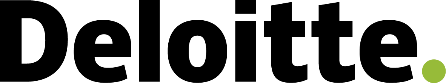 Analityk w Audit Delivery CenterJesteś studentem ostatniego roku studiów lub posiadasz tytuł licencjata/magistra dowolnego kierunku?Swobodnie posługujesz się językiem angielskim?Posiadasz zdolności analityczne?Cechuje Cię systematyczność i dobra organizacja pracy?Dobrze znasz pakiet Microsoft Office (głównie Excel i Word)?To czekamy właśnie na Ciebie!Twoja przyszła rolaWykonywanie wybranych działań wspierających badanie sprawozdań finansowych firm i instytucji z różnych krajów,Zbieranie i przetwarzanie informacji, sporządzanie raportów,Przeprowadzanie czynności audytowych w oparciu o autorską metodykę firmy;Uczestniczenie w specjalistycznych szkoleniach jak również rozwój pod okiem bardziej doświadczonych współpracowników i menadżerów.Co oferujemyStabilne warunki zatrudnienia w oparciu o umowę o pracę;Hybrydowy model pracy - możliwość częściowej pracy z domu i z biura;Program szkoleń wdrażających, który pozwoli Ci na szybkie wdrożenie się do nowej roli;Program Buddy - wsparcie dedykowanego opiekuna podczas pierwszych miesięcy pracy;Szkolenia z zakresu umiejętności miękkich, technicznych oraz dostęp do nowoczesnych platform szkoleniowych;Rozbudowany program benefitów m.in. prywatna opieka medyczna, ubezpieczenie na życie, platforma MyBenefit, karta MultiSport;Międzynarodowe środowisko pracy;Pracę w zespole, gdzie liczy się dobra atmosfera.Data rozpoczęcia pracy: listopad - grudzień 2021Aplikuj przez: kariera.deloitte.pl